 DEPOSIT SLIP TEMPLATE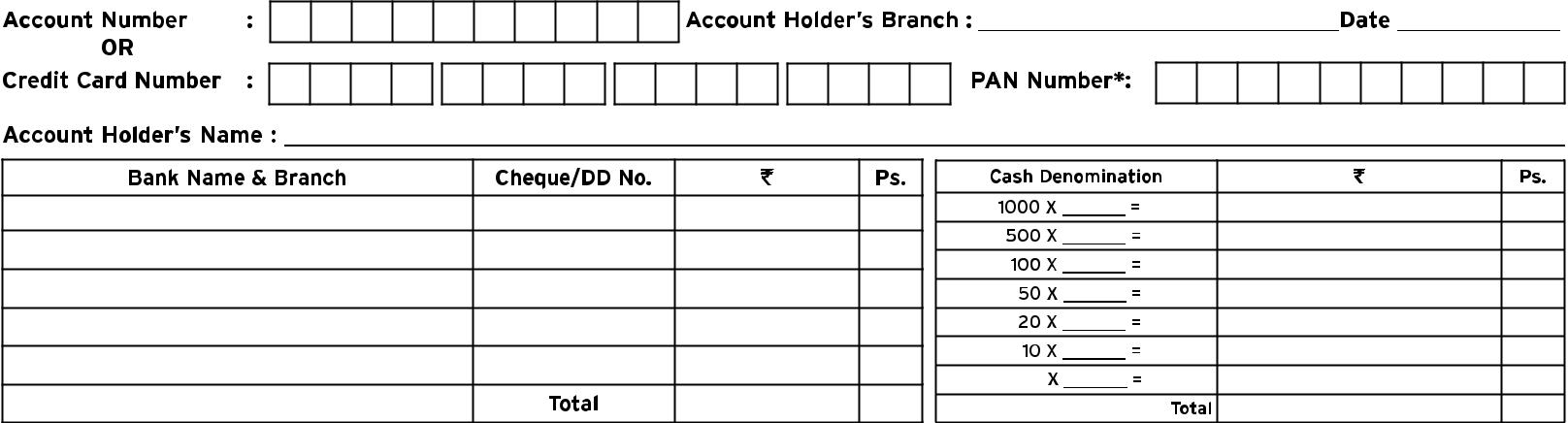 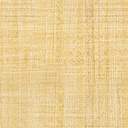 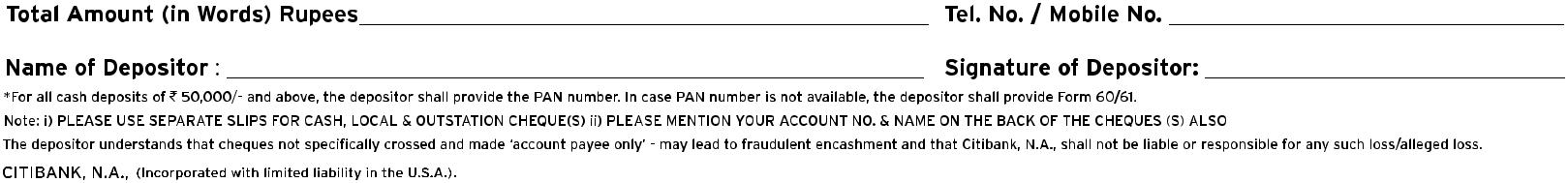 